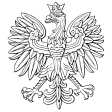 WOJEWODA OPOLSKIOpole, dnia 22 lutego 2022 r.PN.III.4131.1.24.2022Pan Mariusz MigałaPrzewodniczący Rady Miejskiej w Głuchołazachul. Rynek 15 48-340 Głuchołazy Rozstrzygnięcie nadzorczeNa podstawie art. 91 ust. 1 i 3 ustawy z dnia 8 marca 1990 r. o samorządzie gminnym (Dz. U. z 2021 r. poz.1372)stwierdzamnieważność uchwały Nr XLII/406/22 Rady Miejskiej w Głuchołazach z dnia 26 stycznia 2022 r. w sprawie wyznaczenia miejsca do prowadzenia handlu w piątki i soboty przez rolników i ich domowników oraz uchwalenia regulaminu określającego zasady prowadzenia handlu w piątki i soboty przez rolników i ich domowników na wyznaczonych miejscach,  w części obejmującej ust. 3 pkt 4 załącznika nr 2 do niniejszej uchwały– z powodu istotnego naruszenia prawa.UzasadnienieW dniu 26 stycznia 2022 r. Rada Miejska w Głuchołazach, powołując się art. 3 ust. 1 i art. 5, ustawy z dnia 29 października 2021r. o ułatwieniach w prowadzeniu handlu w piątki i soboty przez rolników i ich domowników (Dz. U. z 2021 r. poz. 2290), art. 16 pkt 2 ustawy z dnia 12 stycznia 1991 r o podatkach i opłatach lokalnych (Dz. U. z 2019 r. poz 1170 z późn. zm.) oraz  art. 18 ust. 1, ustawy z dnia 8 marca 1990 r. o samorządzie gminnym podjęła uchwałę nr XLII/406/22  w sprawie wyznaczenia miejsca do prowadzenia handlu w piątki i soboty przez rolników i ich domowników oraz uchwalenia regulaminu określającego zasady prowadzenia handlu w piątki i soboty przez rolników i ich domowników na wyznaczonych miejscach. Przedmiotowa uchwała wpłynęła do organu nadzoru w dniu 27 stycznia 2022 r. W kwestionowanym akcie organ stanowiący gminy zobowiązał rolników i ich domowników do naprawienia szkód wyrządzonych na targowisku (ust. 3 pkt 4 załącznika do przedmiotowej uchwały). Zapis ten w sposób istotny narusza prawo. Przekroczono bowiem delegację ustawową, wynikającą z art. 5 ustawy o ułatwieniach w prowadzeniu handlu w piątki i soboty przez rolników i ich domowników. Kwestie podstaw i zakresu odpowiedzialności podmiotów stosunków prawnych za szkody mogą być jedynie przedmiotem regulacji umownej - z tytułu niewykonania lub nienależytego wykonania zobowiązania, bądź ustawowej - z tytułu deliktu. Z tego też względu należy uznać, iż regulacje określające zasady odpowiedzialności za szkody są niezgodne z prawem. Rada gminy nie jest upoważniona do stanowienia o kwestiach odpowiedzialności za szkody, bowiem są one już uregulowane w aktach rangi ustawowej (ustawa z dnia 23 kwietnia 1964 r. - Kodeks cywilny, Dz. U. z 2020 r., poz. 1740), a więc w aktach wyższej rangi w konstytucyjnej hierarchii źródeł prawa.Rada gminy, formułując postanowienia uchwały stanowiącej akt prawa miejscowego, nie tylko nie może wykraczać poza zakres ustawowego upoważnienia, ale i naruszać innych powszechnie obowiązujących przepisów prawa. Stąd też, akty prawa miejscowego nie powinny w żaden sposób regulować materii należącej do przepisów wyższego rzędu i tymi przepisami normowanej (nawet, jeśli taka regulacja stanowiłaby jedynie powtórzenie obowiązującego przepisu). Ponowne uregulowanie przez radę gminy materii ustawowej prowadzić może do sprzeczności z obowiązującym w tym zakresie przepisem ustawy, i to nie tylko w przypadkach, w których postanowienia uchwały w sposób oczywisty normują określone zagadnienia wbrew obowiązującym przepisom prawa. Również i modyfikacja, czy powtórzenie przepisów ustawy może wypaczyć ich sens. Trzeba bowiem liczyć się z tym, że powtórzony, czy zmodyfikowany przepis będzie interpretowany w kontekście uchwały, co może spowodować całkowitą lub częściową zmianę intencji prawodawcy. Ustawodawca, kształtując upoważnienie rady do wydania uchwały w tym przedmiocie, precyzyjnie wskazał, które kwestie pozostawił regulacji jednostki samorządu terytorialnego. W przypadku aktów prawa miejscowego przekroczenie delegacji ustawowej stanowi istotne naruszenie prawa. Rada gminy obowiązana jest przestrzegać zakresu udzielonego przez ustawę upoważnienia w zakresie tworzenia przepisów wykonawczych, a w tych działaniach nie może tego upoważniania zawężać i przekraczać. Wydając akty będące źródłem powszechnie obowiązującego prawa Rzeczpospolitej Polskiej na obszarze danej gminy (art. 87 ust. 2 Konstytucji RP) musi respektować zakres delegacji zawartej w aktach prawnych wyższego rzędu, powstrzymując się od wypełniania ich treści postanowieniami ustawy (por. wyrok NSA z dnia 28 lutego 2003 r., sygn. akt I SA/Lu 882/02).Mając na uwadze powyższe, stwierdzam jak na wstępie.Na podstawie art. 98 ust. 1 ustawy z dnia 8 marca 1990 r. o samorządzie gminnym, w związku z art. 54 § 1 ustawy z dnia 30 sierpnia 2002 r. o postępowaniu przed sądami administracyjnymi (Dz. U. z 2019 r. poz. 2325) niniejsze rozstrzygnięcie nadzorcze może być zaskarżone do Wojewódzkiego Sądu Administracyjnego w Opolu za pośrednictwem Wojewody Opolskiego w terminie 30 dni od dnia jego doręczenia.Z up. Wojewody Opolskiego Ewelina KurzydłoZastępca Dyrektora Wydziału Prawnego i NadzoruProwadzący sprawę: Wojciech Cybulski  Referent prawny, Wydział Prawny i Nadzoru, tel. 77 45 24 549.POTWIERDZENIE ZGODNOŚCI KOPII Z DOKUMENTEM ELEKTRONICZNYM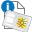 Data wydruku: 8 marca 2022Autor wydruku: Wojciech CybulskiTyp dokumentuRozstrzygnięcie nadzorcze w częściTytuł dokumentuSygnaturaPN.III.4131.1.24.2022Data dokumentu2022-02-22Data złożenia podpisu2022-02-22 11:54:35Osoba podpisującaEwelina KurzydłoWystawca certyfikatu2.5.4.97=VATPL-5260300517, CN=COPE SZAFIR - Kwalifikowany, O=Krajowa Izba Rozliczeniowa S.A., C=PLIdentyfikator dokumentu3B32F713-7C94-41B7-AB40-7992D2902214